ECLAS Membership Form 2018The table below shows the range of benefits offered by each membership class. The total fee payable comprises the ECLAS membership fee plus one of the JoLA subscription options (which are only available to ECLAS members and payable at the same time). 
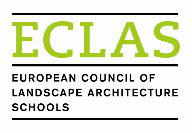 I herewith apply for membership of the European Council of Landscape Architecture Schools on behalf of the following University/ individual.

Schools and individuals may also be eligible for reduced membership fees owing to special circumstances. If so write to the ECLAS Secretariat at barbara.birli@gmail.com or info@eclas.org explaining the reasons.Please send the form to info@eclas.org and pay only when you receive an invoice.How to join Joining ECLAS is a simple two stage process. Please become member now... 

Fill in the membership form and send it to the ECLAS office (info(at)eclas.org), wait with payment of the membership fee until you receive an invoice from the treasurer. 

The classes of membership are defined as follows. Each category attracts different benefits. These categories are as follows: A. Full Institutional MembershipAny faculty, department, centre of teaching and research or other organisational unit within a higher education institution which undertakes teaching leading to the award of university degrees at levels of bachelor, master or both, or other equivalent qualification in the field of landscape architecture (which may include specialisations in landscape planning, design and/or management) and which may also carry out research leading to the award of doctoral degrees. B. Associate Institutional MembershipAny faculty, department, centre of teaching and research or other organisational unit within a higher education institution which is involved in landscape teaching or research, but which does not award accredited degrees in landscape architecture (including planning, design and management) at bachelor, master or doctoral level.C. Individual MembershipAny individual academic or practitioner with an interest in landscape architecture education, research or scholarship from anywhere in the world.If you need further information please contact our office info@eclas.org.Membership typesVoting rights at the General AssemblyOptional, JoLA paper and online subscription at ECLAS rate of €229ECLAS conference registration discount for all staff at the member institutionFree attendance of students at doctoral colloquia20% Discount for books from Taylor and Francis Group5 logins giving access to all areas of LNI website, lecture series and webtools
1 login giving access to all areas of LNI website, lecture series and webtoolsAccess to login area of ECLAS websiteA. Full institutionalYesYes20%Yes YesYesNoYesB. Associate institutional YesYes20%YesYesYesNoYesC. IndividualNoYes20%NoNoNoYesYesMembership class and fees applied for from 2018 onwards         A                          B                       C

     €400                  €300                 €75                  JoLA subscription type applied for        Full (paper&online)                                None
                    €229                                            UniversityDepartmentVAT /EORI NoPostal addressState / CountryContact personTel. No.Email addressDate